EJERCÍCIOS  DE REPASO OBLIGATORIOS (1, 2, 3 y 4)  TEMA 2 LOS SERES HUMANOS EN EL MUNDO (PÁGINAS 34 A 49 LIBRO GEOGRAFÍA) A ENTREGAR ANTES DEL LUNES   6 DE  ABRIL 2020Estimados alumnos, en principio, en  el presente tema 2 de Los seres humanos en el mundo no vamos a realizar examen. Vamos a hacer unos pequeños ejercicios de repaso con los que daremos por visto dicho tema VINCULADO AL PASADO TEMA 1 de la Población.Para hacerlos es necesario leer tranquilamente el tema e ir resolviéndolos   poco a poco. Hay que hacerlos de manera ordenada, individualizada y limpia, y me los mandáis al correo indicado. Como podéis ver son muy breves. geohistoriasevero2020 @gmail.comPara que dicho ejercicio sea corregido,  cada alumno deberá indicar  en el correo de manera obligatoria: NOMBRE Y APELLIDOS, EJERCÍCIOS TEMA 2, CURSO AL QUE PERTENECE  (2º) A, B O C.   Solo tendré en cuenta los ejercicios enviados al correo     geohistoriasevero2020 @gmail.comNOMBRE, APELLIDOS, CURSO Y LETRA  CORREO:   geohistoriasevero2020 @gmail.comCite en un máximo de 10 líneas los factores que influyen en la distribuciónde la población en el mundoTomando como referencia el presente mapa de la distribución de la población en el mundo, y teniendo en cuanta los contenidos de la unidad,  responda brevemente a las siguientes cuestiones:En qué hemisferio hay mayor concentración de población (norte o sur) (1 línea)Entre que latitudes encontramos la mayor concentración demográfica en el globo. (1 línea)Qué relación puedes establecer entre las ciudades y la mayor o menor densidad de concentración de población  en el planeta. (máximo 8 líneas)¿Cuáles son las zonas del planeta en las que hay menos densidad de población y por qué? (máximo 8 líneas)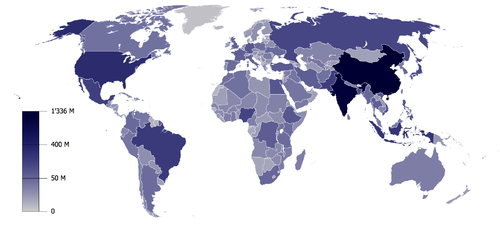 ¿Cómo expresamos la densidad de la población?, completa la frase con las dos palabras que faltan: “La densidad de población se expresa en habitantes por…              		 “   Busca información en la web o en otras fuentes que consideres interesantes al respecto, y resume en menos de 20 líneas las grandes zonas de concentración  demográfica  en Marruecos y las zonas del país en las que menos población encontramos. Explica de manera razonada el por qué de esta distribución.                